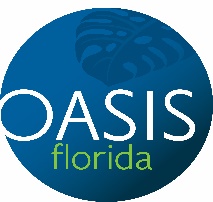 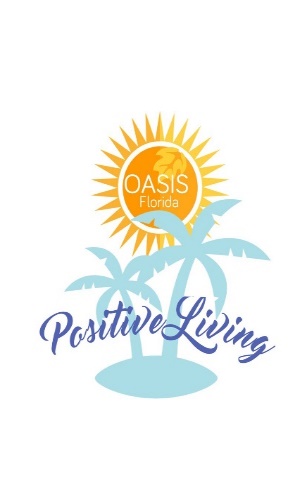 POSITIVE LIVING 22 Conference Application                                                       September 20-22, 2019 at The Island Resort                1500 Miracle Strip Parkway, Fort Walton Beach, FL 32548                                      RETURN APPLICATION TO:                                 OASIS Florida/Positive Living 22                            P.O Box 35, Fort Walton Beach, FL 32549  Fax to 850-200-0972 (Attn: OASIS Florida) or Email: positiveliving@OASISFlorida.org                                      DO NOT SUBMIT WITHOUT FULL PAYMENT, DOING SO WILL NOT HOLD A SPOT, AND APPLICATION WILL BE DISCARDED 			NO REFUNDS WILL BE MADE AFTER SEPTEMBER 7, 2019Last Name: _______________________________________ First Name: ____________________________________Preferred Name for Name Tag: _______________________   Home Town: ____________________ Number of Years Living with HIV_________Street: _________________________________City: (do not abbreviate) ___________________________ State: ________ Zip: __________________E-mail: _______________________________________ Phone with area code: (______) _________ - __________Preferred Gender: [ ] Male [ ] Female [ ] Other: ________________Years attending positive living:__________Registration/Lodging Rates:Includes lodging for 2 Nights (Fri & Sat); Friday Welcome Reception; Friday Dinner; Saturday Breakfast Buffet; Lunch, Break Snack; and Dinner Buffet; Sunday Continental Breakfast; and Conference Materials.The Hotel Amenities: All rooms will have refrigerator only, and no microwave.  All rooms will have hairdryer, iron/ironing board, television and complimentary Wi-Fi.If you need to arrive a day early or depart a day late you may do so by paying for an additional night(s)SHARED ROOM (select one)A note about assigned roommates: Positive Living is an inclusive and welcoming event.  We do not honor any requests, nor do we make any effort to segregate roommates on the basis of race, sexual orientation, gender identity or religious belief.  This principle also extends into all aspects of our conference, and all attendees are expected to conduct themselves in an inclusive and welcoming way.[ ] Conference Rate		$300[ ] Person Living with HIV/AIDS	$125[ ] I would like to room with..____________________Everyone will have a roommate (unless you agree to pay for a private room).  If you know of someone you would like to room with, provide their name above.  If we receive a matching application by September 7, 2019 we will do our best to room you together.  If you do not make a request, or if we do not receive a matching request, OASIS Florida will assign you a roommate.[ ] 1 King Bed			[ ] 2 Double BedsSHARED ROOM – ADDITIONAL NIGHTConference Rate[ ] $75 Thursday Arrival		[ ] $75 Monday DeparturePerson Living with HIV/AIDS[ ] $60 Thursday Arrival		[ ] $60 Monday DepartureIf you requested a roommate, both must arrive and depart on the same daysPRIVATE ROOM (select one)[ ] Conference Rate		$450[ ] Person Living with HIV/AIDS	$325PRIVATE ROOM – ADDITIONAL NIGHTConference Rate[ ] $150 Thursday Arrival		[ ] $150 Monday DeparturePerson Living with HIV/AIDS[ ] $120 Thursday Arrival		[ ] $120 Monday DepartureOTHER NEEDS…While every attempt will be made to accommodate these needs they CANNOT be guaranteed[ ] Limited Mobility		[ ] Handicap Room-roll in shower			[ ] Visually Impaired[ ] Deaf			[ ] Vegetarian				[ ] Pork[ ] Other____________________________________If you DO NOT need lodging, paying for meals and conference material ONLY[ ] $125	Conference Rate			[ ] $75 Positive Living with HIV/AIDSPAYMENT INFORMATIONNO REFUNDS WILL BE MADE AFTER SEPTEMBER 7, 2019Cancellation requested by September 07, 2019 deadline will incur a 10% charge if payment was made by credit card.RETURN CHECK FEE: If a registration check is returned to us, a return fee of $35 will be charge to complete registrationA confirmation E-mail will be sent once you are acceptedCancellation requested by September 7, 2019 deadline will incur a 10% charge if payment was made by credit card. After deadline no money will be returned without medical documentationAPPLICATIONS WILL NOT BE PROCESSED WITHOUT FULL PAYMENT[ ] Check payable to OASIS Florida, Check #____________	[ ] Money Order payable to OASIS Florida, money order #____________[ ] VISA	[ ] MC  	#______ - ________ - __________ - ____________  Expiration Date: _______     3 Digit Security Code (on back of card): ________      Billing Zip Code of Card: __________[ ] If registration is paid by an agency or someone other than yourself you must provide us with name of that personName: ___________________________________	Phone with area code: (_____) _______ - ________Name of Case Manager: _____________________	Phone of Case Manager: (_____) ______ - _______	Agency: ______________TRAVEL INFORMATION:Distance to The Island Resort from Fort Walton Beach Airport (VPS) is 10 miles; Pensacola Regional Airport (PNS) is 46 miles; and Panama City Airport (ECP) is 57 miles.  Transportation to and from any airport will be at your own expense and will be your responsibility to arrange.How will you be arriving?								Flying into.[ ] Personal Vehicle								[ ] Fort Walton Beach[ ] Riding with _______________________						[ ] Pensacola	[ ] Panama City     Cell Phone of Co-Traveler (___) ____- ____	Name of Emergency Contact: ________________________________	Phone of Emergency Contact: (___) ______ - ______                          Application will not be processed without an emergency contact OR a case manager (must be available for contact during conference).Positive Living 22 Conference Code of ConductPlease read, sign below and return this when you submit your application.   Failure to comply may prohibit you from attending future conferences.No Application will be processed without full payment.We often receive more applications that we can accommodate.  If you are granted a spot to attend Positive Living you are expected to attend all workshops that are presented.Any roommate issues or concerns that arise are to be brought to the attention of conference staff NOT hotel staff.No one who is not a paid attendee may share your room, partners, children, friends, etc., who wish to share your room must complete an application and be paid in full.The Hotel will require a deposit upon check-in to have your room phone turned on, if you elect to have your room phone turned on you will be responsible for this deposit and all phone charges.You will be responsible for any damage done to hotel property or equipment.All persons shall be treated with respect.  Comments/Actions based on race, sexual orientation, gender, or religious beliefs will not be tolerated.All attendees must wear conference name badge at all times. No one will be admitted to workshops or meals without wearing their name badge, and should comply with all sign in procedures.Smoking/vaping in hotel rooms, unwanted sexual advances or any disruptive or offensive conduct directed toward fellow conference attendees, conference staff or volunteers, hotel guests or staff will result in expulsion from the conference without refund.If you cannot attend Positive Living, please notify OASIS Florida as soon as possible.  NO refunds will be made after 02 September 2019 without a physician’s note, Approved refunds will incur a return fee of 10% if registration was paid by credit card.If OASIS Florida deems it necessary to call medical or police assistance, any costs involved will be the responsibility of the parties involved and not OASIS FloridaOASIS Florida Positive Living is not responsible for attendees being captured in photos/videos taken by fellow attendees.Signature: _____________________________				Date: _________________________________By signing my name above, I certify that I have read understand and will abide by the PL Conference Code of Conduct 